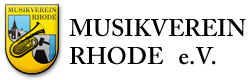 Terminliste MV Rhode 2020DatumEreignis11.01.2020Schützenball Frenkhausen - Orchester & TAKTLOS18.01.2020Schützenball Rhode (Thekenteam)25.01.2020Schützenversammlung Rhode (Thekenteam)25.01.2020Theorie - Tag 23.02.02020Närrischer Frühschoppen - RCC
Thekenteam!06. - 08. 03.2020Probenwochenende Gesamtorchester28.03.2020Frühjahrskonzert19.04.2020Weißer Sonntag25.04.2020Taktlos TOTAL 02.05.2020TAKTLOS in KÜCKELHEIM03.05.2020Wanderung nach Waldenburg17.05.2020Stadtfest Olpe30. -31.05.2020Schützenfest Frenkhausen20. -21.06.2020Schützenfest Windhausen03.07. + 06.07.2020Schützenfest Rhode, Bierprobe und Sackfest11. - 13.07.2020Schützenfest Garbeck25. -26.07.2020Schützenfest Biekhofen03.09.2019Egerländer Abend04.09.2019VIEGA - Jubilarfeier mit TAKTLOS05./06.09.2020 (??)200 Jahre Schützenverein Schmallenberg (??)SeptemberHerbstmarkt Rhode20.09.2020Kreisschützenfest mit GARBECK01.11.2020Allerheiligen08.11.2020HubertusmesseMartinszug + Meckerprobe15.11.2020Volkstrauertag28.11.2020Generalversammlung06.12.2020Adventskonzert24.12.2020Christmette2. Samstag im Januar 2021Schützenball Frenkhausen2021Frühjahrskonzert2021Taktlos TOTAL 